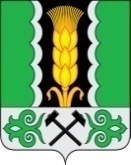 Российская ФедерацияРеспублика ХакасияАлтайский районАдминистрация муниципального образованияОчурский сельсоветПОСТАНОВЛЕНИЕ25 марта 2019 г.			         		                                                    № 10/2с. ОчурыО внесении изменений в постановление №69 от 15 октября 2015 г. «Об утверждении муниципальной программы «Энергосбережение и повышение энергоэффективности муниципального образования Очурский сельсовет на 2016-2020 годы»Руководствуясь статьями 41, 47 Устава муниципального образования Очурский сельсовет, администрация муниципального образования Очурский сельсовет ПОСТАНОВЛЯЕТ:Внести в постановление № 69 от 15 октября 2015 г. «Об утверждении муниципальной программы «Энергосбережение и повышение энергоэффективности муниципального образования Очурский сельсовет на 2016-2020 годы» следующие изменения:- Пункт 7 паспорта муниципальной программы изложить в новой редакции:- раздел III изложить в новой редакции:«III. ПЕРЕЧЕНЬ ПРОГРАММНЫХ МЕРОПРИЯТИЙПеречень программных мероприятий, сформированных в соответствии с изложенными целями и основными задачами:- раздел IV изложить в новой редакции:«IV. ОБОСНОВАНИЕ РЕСУРСНОГО ОБЕСПЕЧЕНИЯ ПРОГРАММЫПри реализации Программы для достижения поставленных целей планируется довести объем привлекаемых в энергосбережение средств до 7685,34 тыс. руб. Объём финансирования программы из бюджета муниципального образования Очурский сельсовет до 2020 года составит 2921,1 тыс. руб., в том числе по годам:2016 год – 45,6 тыс. рублей2017 год – 587,2 тыс. рублей2018 год – 1568,1 тыс. рублей2019 год – 734,6 тыс. рублей2020 год – 335 тыс. рублей.». 2. Контроль за исполнением настоящего постановления оставляю за собой.Глава муниципального образованияОчурский сельсовет                                                                                     Л.В.Клевцова7Объём и источники финансированияОбщий объём потребности в финансировании составляет 2921,1 тыс. руб., в том числе по годам:2016 год – 22.8 тыс. рублей2017 год – 587.2 тыс. рублей2018 год – 1568,1 тыс. рублей2019 год – 734,6 тыс. рублей2020 год – 305 тыс. рублей№ п/пНаименование мероприятияИсполнительСумма финансирования по годам, тыс. руб.Сумма финансирования по годам, тыс. руб.Сумма финансирования по годам, тыс. руб.Сумма финансирования по годам, тыс. руб.Сумма финансирования по годам, тыс. руб.№ п/пНаименование мероприятияИсполнитель20162017201820192020Повышение энергоэффективности в муниципальных зданиях и учреждениях:Повышение энергоэффективности в муниципальных зданиях и учреждениях:Повышение энергоэффективности в муниципальных зданиях и учреждениях:Повышение энергоэффективности в муниципальных зданиях и учреждениях:Повышение энергоэффективности в муниципальных зданиях и учреждениях:Повышение энергоэффективности в муниципальных зданиях и учреждениях:Повышение энергоэффективности в муниципальных зданиях и учреждениях:1.1.повышение тепловой защиты зданий -замена оконных блоков, дверейАдминистрация0000751.2.тепловая изоляция трубопроводов и оборудования, разводящих трубопроводов отопления и горячего водоснабженияАдминистрация0000351.3.Прокладка новой теплотрассы .Администрация000001.4.Ремонт теплотрассы с.ОчурыАдминистрация0130,932,5001.5Приобретение оборудования для котельнойАдминистрация22.822238220301.6Потребление электроэнергии на объектах ЖКХАдминистрация0085,900Модернизация систем наружного освещения населённых пунктовМодернизация систем наружного освещения населённых пунктовМодернизация систем наружного освещения населённых пунктовМодернизация систем наружного освещения населённых пунктовМодернизация систем наружного освещения населённых пунктовМодернизация систем наружного освещения населённых пунктовМодернизация систем наружного освещения населённых пунктов2.1.устройство СИП, установка светодиоидных светильников уличного освещения (приобретение расходных материалов, монтажные работы)Администрация22.8262751,848,2302.2.потребление электроэнергии уличного освещенияАдминистрация0172,3459,981,2165ИТОГО:ИТОГО:2921,145,6587,21568,1734,6335